……….000000000000…………..000000000000000000000000000000        City Council Meeting		   						    City Hall Hours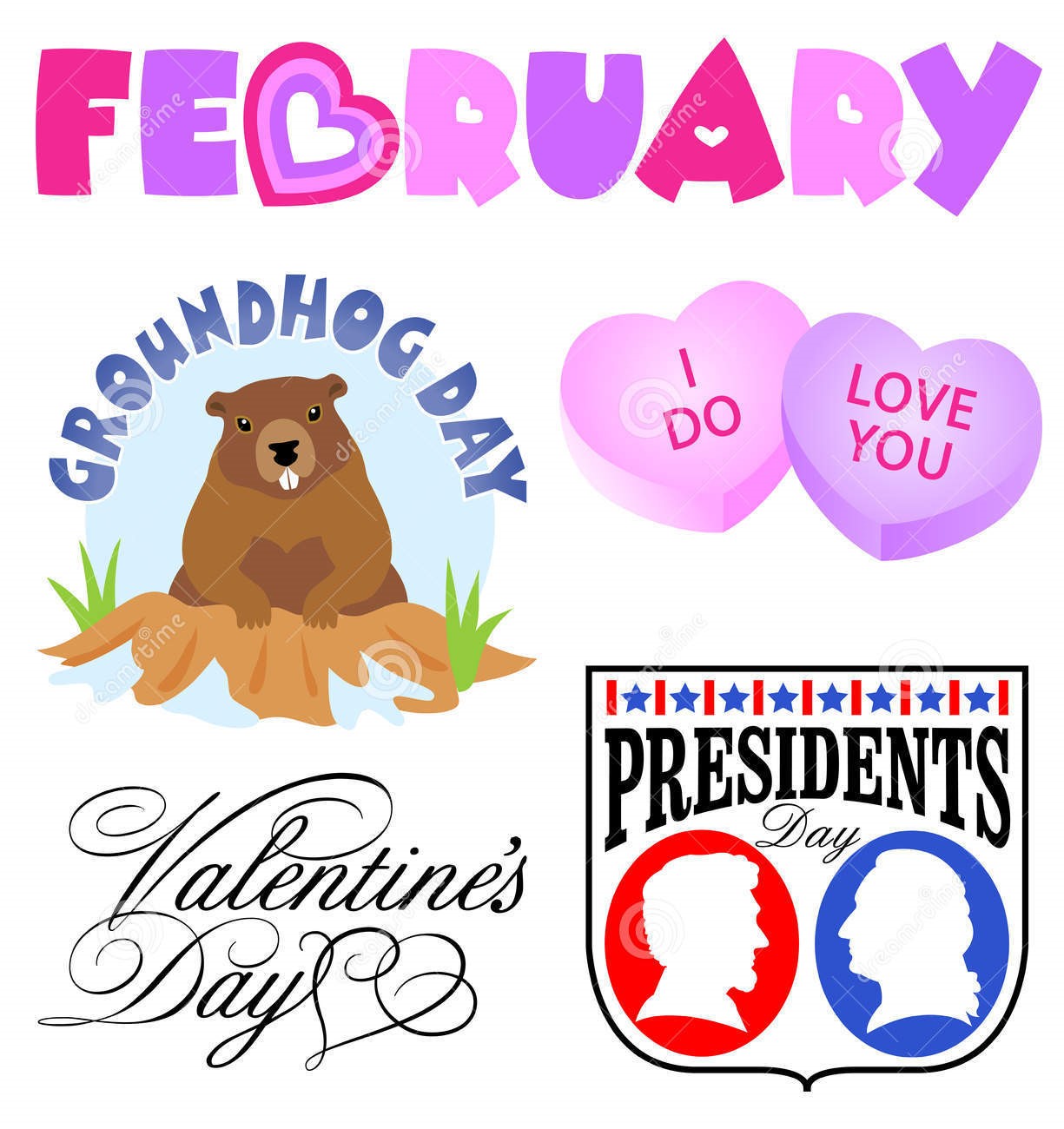      7:00 pm February 18, 2021	  		  		 	                  Mon. – Thurs. 10 am – 2 pm  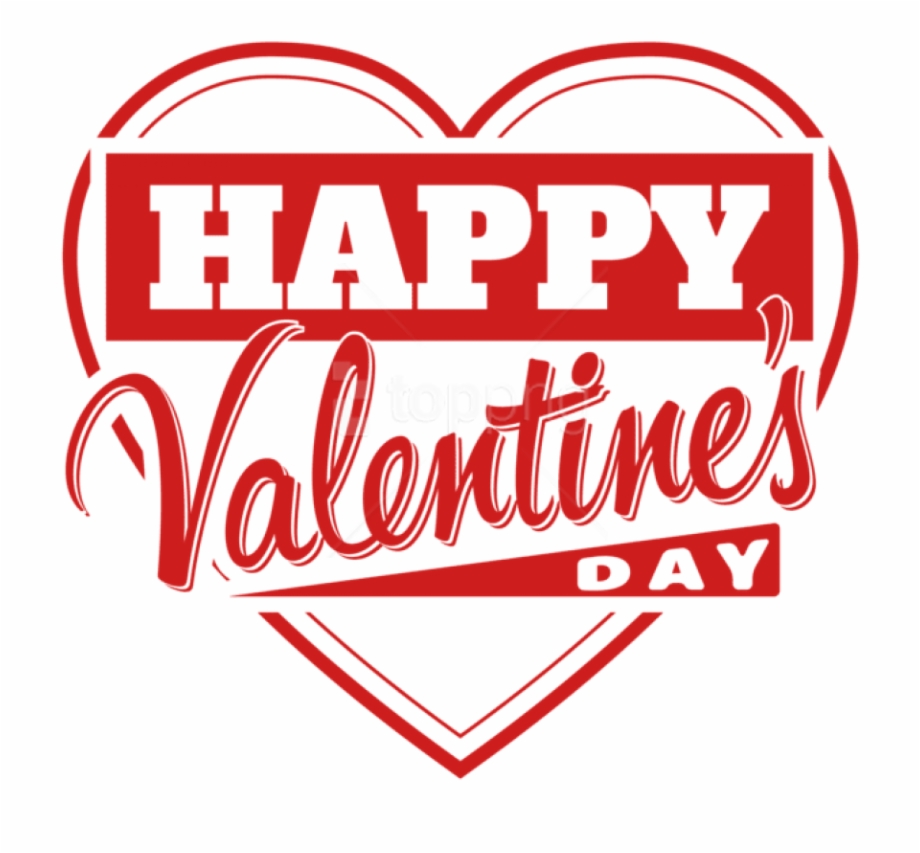 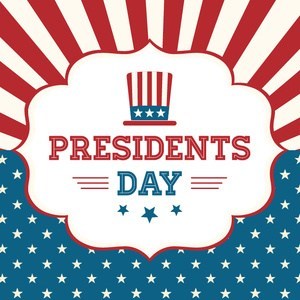 CITY UPDATE I am excited to announce that William Toombs has been hired as the new City Administrator. William currently lives in Yachats with his wife and 3 children. They are looking to relocate to the area so if you know of a rental, please call City Hall. William is a Professor with his last position in Odessa, Texas. He started work on February 1, 2021 and will be a great asset to the City. As of February 15 he will be in City Hall but COVID 19 restrictions still apply. An Oath of Office will be held at the February 18 City Council meeting. Please give him a warm welcome when you meet him.I will be leaving the City when William is sworn in. I have so enjoyed working for all of you. I have some really great memories and friends I have made during my 10 years here. I am hoping that all of the hard work I put into the City and the projects I procured funding for have brought happiness to the citizens. I secured almost 3 million dollars in grants for the parks, street paving, and especially the water system. The Pipeline project is now in the hands of your new Mayor Lori McAllen and your new City Administrator William Toombs and I know they will push forward to making it so that there will never have to be Water Restriction again. I will miss the City and all of you!Sodaville History:       As far as Sodaville's status is concerned, circuit rider days lasted 25 years. They ended only when the automobile became a common means of travel. Preaching places sharing Sodaville's pastors make a formidable list! Some of the place names are now obsolete. The list includes: Sweet Home, Foster, Waterloo, Liberty, Pioneer, McDowell, Flin, Santiam, Fairview, Middle Ridge, Rockhill, Crowfoot, Tallman, Berlin, and Brownsville. Average annual cash salary of the early preachers was much less than $100. For the 10 years beginning 1900, the circuit raised the salary to $154. This cash contribution was supplemented by all kinds of farm produce--bacon, fowl, and game. Sodaville reached its height as a town and health resort in the decade of the 1890s. The population of the thriving town was augmented each winter by student sat Mineral Springs College, whose enrollment reached a high of 100. During summers two hotels were filled with seekers of health and the hillsides were dotted with the tents of campers. Three denominations held regular services, each in its own meeting house: Presbyterians, the Free Methodist and the Evangelicals. When the college closed its doors and the hotels burned and the popularity of the water began to wane, the town almost died. Of the churches, only the Evangelicals survived the decrease of population and that not without great reduction of strength. Because of its isolation and lack of financial strength, the United Evangelical Annual conference often found Sodaville a problem to supply with a minister. The result was irregular services. For many months and, on occasion, whole years, Sodaville was left to its own devices. The local board often invited whomever they could find to fill the pulpit. Among those who responded were: Elder Charles Bennett, Christian Advent; C.O. Presnall, Methodist; and Elder George Simons, Christian church, all three of Lebanon. Laymen Elmer Mc'Timmonds, Mennonite, who lived in the Sodaville community and Ubie Peters, Apostolic Faith, Albany, often filled the pulpit.         			 Wishing all of the Citizens the best!Judy Smith, City Administrator        (cell: 541-905-2590)MAYOR’S MESSAGEFebruary the month of love is upon us once again... It is beautiful in its own way as every day is a little longer and a little lighter, it's the promise of a new day, every day!! Let's hope this is a metaphor for 2021 in general.I would like to take a moment to introduce myself to all the amazing citizens of Sodaville. My name is Lori McAllen. I moved here in 2016 and have loved living here from day one. You will see me out and about on walks and while helping on city projects around town. I have volunteered on the Sodaville planning and budget committees. I have also attended city council meetings to stay informed on happenings going on in Sodaville. I have spent some time helping and learning about how things work in the administrator’s office and have also helped the public works department with park projects. I enjoy every person I have had the pleasure of meeting while volunteering and look forward to meeting many more of you while working on upcoming events and projects.As a citizen I want to do my part to help our past and future residents be proud of Sodaville! With that said, it is a true honor and privilege to represent the residents of Sodaville on the town council, and I am thankful for this opportunity to serve as your Mayor.Lori McAllenPublic Works NewsletterIt's hard to believe that it is already February and Spring is just around the corner. With Spring comes the growing season. Please remember to keep your meter boxes cleaned up for easy access for me and for any leaks that need repair. The City requires water customers to have a two foot area on all sides of your meter box clear of berry bushes, tall grass and debris.Did you know that this time of year is when most water leaks happen? Even if there isn't a freeze! Mid-Winter has most system operators scrambling to fix water leaks. The reason for this is during the Winter months the ground actually moves more than in the Summer. When the ground moves it can also move your water pipes and cause them to break. The City of Sodaville has been very lucky when it comes to leaks but it seems I usually have one or two every year.Do you know how to check for a leak? Checking for a leak is really very easy. If you suspect a leak in your water lines the first thing to do is go to your water meter and check the low flow indicator located on the face of the meter. Depending on the type of water meter that may be a triangle shaped object in the center of the dial or it may look like a cog located somewhere on the dial. If that triangle or cog is turning and you know all water in the house is off then you have a leak. If you need help finding a leak you can call me at 541-401-8537.Finally, I would like to say thank you to outgoing Mayor Suzie Hibbert for her hard work and dedication to the City. Suzie spent a lot of her time as Mayor helping with projects and finding volunteers to get where we currently are on the new park and that has been a great help to me. Suzie has also indicated that her involvement will continue. If you see Suzie out and about please tell her thank you for her time spent as Mayor.Stan Smith, Public Works Director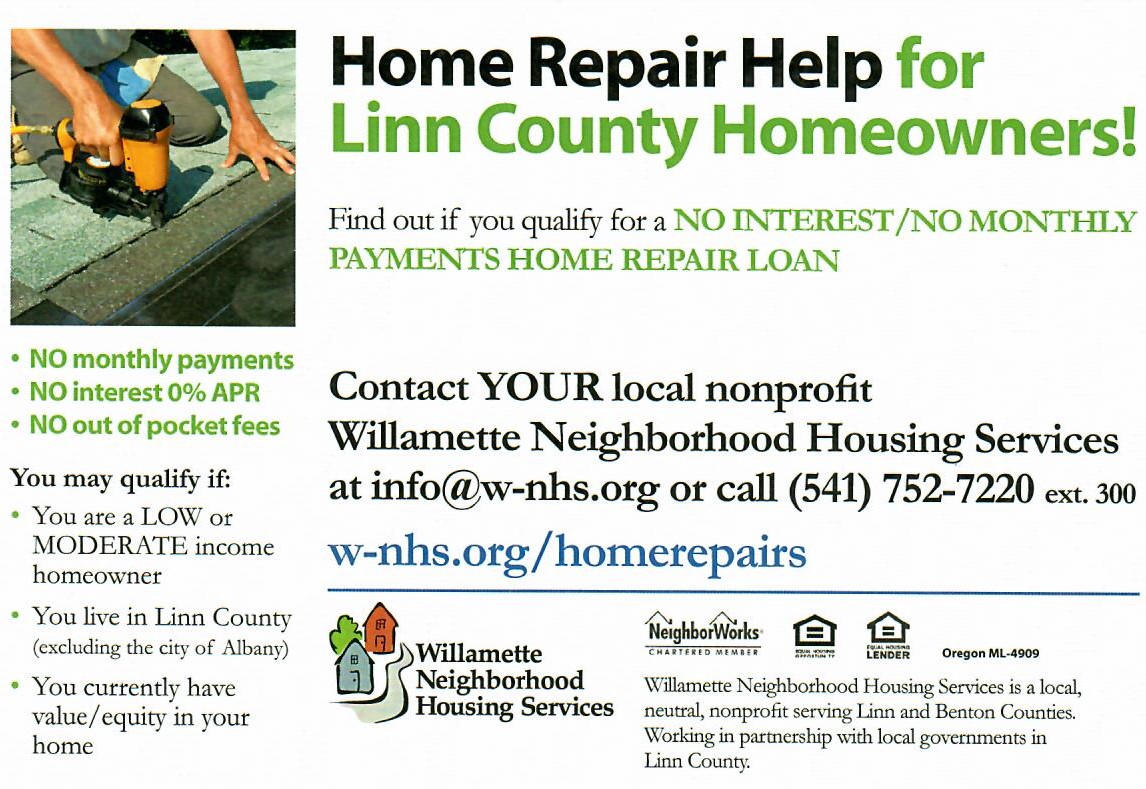 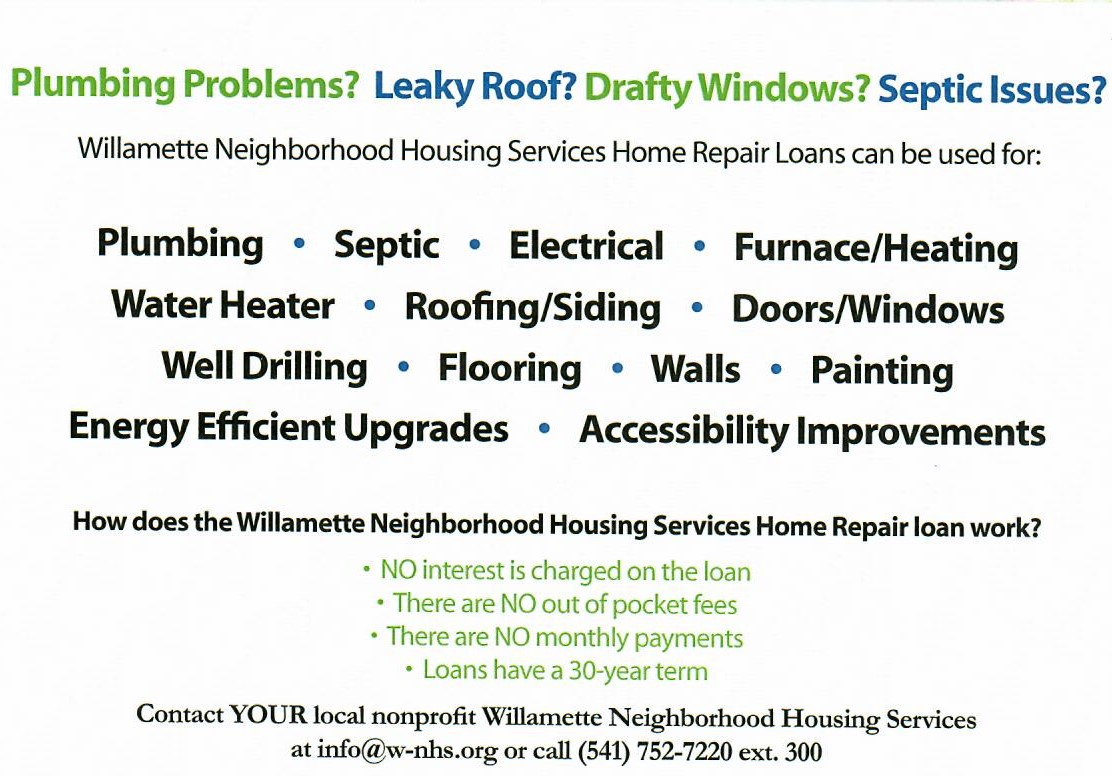 Country Girl Quilting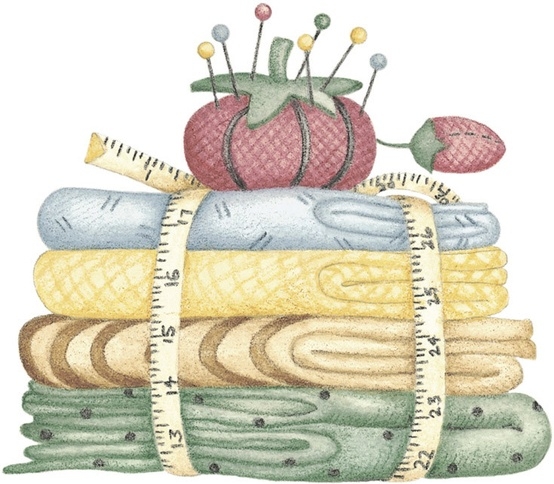 *Long-arm Machine QuiltingCall Sharon Hill and Joleana Altom at 541-401-7936Carrie’s Country Inn Adult Foster Home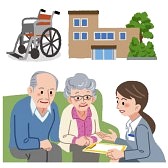                is located at 30785 Washington Street in Sodaville. “A safe, comfortable home                          where you can keep your dignity, respect and independence.”                                             For information call: 541-570-1430If you have any announcements, information or ads you wish to have published in the newsletter, please call before the 6th of the month and I will be happy to insert them!“The City of Sodaville is an equal opportunity provider and employer.”